                                                           Affiliate Faculty Advisory Committee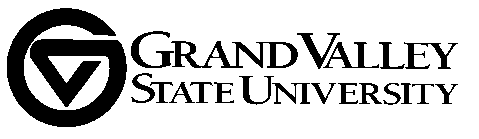 				                                                           Meeting Agenda – November 8, 2019Location:  LOH 167, 7:15 to 9:00amDiscussion/Approval of MinutesMeeting with Christine Rener on Mentoring ProposalAdditional Salary Information-Where to send?Review of PoliciesAdjournment